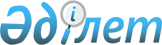 2018-2020 жылдарға арналған қала бюджеті туралыАтырау облысы Атырау қалалық мәслихатының 2017 жылғы 14 желтоқсандағы № 177 шешімі. Атырау облысының Әділет департаментінде 2018 жылғы 9 қаңтарда № 4035 болып тіркелді.
      Қазақстан Республикасының 2008 жылғы 4 желтоқсандағы Бюджет кодексінің 9 бабына және "Қазақстан Республикасындағы жергілікті мемлекеттік басқару және өзін-өзі басқару туралы" Қазақстан Республикасының 2001 жылғы 23 қаңтардағы Заңының 6 бабының 1 тармағының 1) тармақшасына сәйкес, Атырау қалалық мәслихаты ШЕШІМ ҚАБЫЛДАДЫ:
      1. 2018-2020 жылдарға арналған қала бюджеті тиісінше 1, 2 және 3–қосымшаларға сәйкес бекітілсін, оның ішінде 2018 жылға келесі көлемде бекітілсін:
      1) кірістер – 156 518 453 мың теңге, соның ішінде:
      салықтық түсімдер – 130 907 438 мың теңге;
      салықтық емес түсімдер – 545 524 мың теңге;
      негізгі капиталды сатудан түсетін түсімдер – 2 991 327 мың теңге;
      трансферттер түсімі – 16 801 108 мың теңге; 
      2) шығындар – 167 289 107 мың теңге;
      3) таза бюджеттік кредиттеу – 0 мың теңге, оның ішінде:
      бюджеттік кредиттер – 0 мың теңге;
      бюджеттік кредиттерді өтеу – 0 мың теңге;
      4) қаржы активтерімен операциялар бойынша сальдо – 695 327 мың теңге, оның ішінде:
      қаржы активтерін сатып алу – 695 327 мың теңге;
      мемлекеттік қаржы активтерін сатудан түсетін түсімдер – 0 мың теңге;
      5) бюджет тапшылығы (профициті) – -11 465 981 мың теңге;
      6) бюджет тапшылығын қаржыландыру (профицитін пайдалану) – 11 465 981 мың теңге;
      қарыздар түсімі – 0 мың теңге; 
      қарыздарды өтеу – 2 808 051 мың теңге;
      бюджет қаражатының пайдаланылатын қалдықтары – 427 344 мың теңге.
      Ескерту. 1-тармаққа өзгерістер енгізілді - Атырау облысы Атырау қалалық мәслихатының 20.03.2018 № 201; 28.06.2018 № 233; 26.09.2018 № 266; 06.12.2018 № 291 шешімдерімен (01.01.2018 бастап қолданысқа енгізіледі).


      2. Атырау қаласы бюджетіне жалпы мемлекеттік салықтар түсімінің жалпы сома нормативі 2018 жылға келесідей көлемде бекітілсін:
      төлем көзінен салық салынатын табыстардан ұсталатын жеке табыс салығы – 50 %;
      төлем көзінен салық салынбайтын табыстардан ұсталатын жеке табыс салығы – 50 %;
      әлеуметтік салық бойынша – 50 %.
      3. 2018 жылға Атырау қаласының бюджетінен облыстық бюджетке аударылатын бюджеттік алып қоюлар көлемі 81 025 070 мың теңге соммасында көзделсін.
      4. 2018 жылға қалалық бюджеттен ауылдық округтердің бюджеттеріне берілетін бюджеттік субвенциялардың көлемі - 121 614 мың теңге сомасында көзделсін, оның ішінде:
      Атырау ауылдық округі – 29 034 мың теңге;
      Ақсай ауылдық округі – 26 269 мың теңге;
      Дамбы ауылдық округі – 15 016 мың теңге;
      Жұмыскер ауылдық округі – 0 мың теңге;
      Еркінқала ауылдық округі – 7 067 мың теңге;
      Қайыршахты ауылдық округі – 100 мың теңге;
      Кеңөзек ауылдық округі – 511 мың теңге.
      Ескерту. 4-тармаққа өзгерістер енгізілді - Атырау облысы Атырау қалалық мәслихатының 20.03.2018 № 201; 28.06.2018 № 233; 06.12.2018 № 291 шешімдерімен (01.01.2018 бастап қолданысқа енгізіледі).


      5. 2018 жылға азаматтық қызметші болып табылатын және ауылдық елді мекендерде жұмыс істейтін білім беру және мәдениет саласындағы мамандарға, сондай-ақ жергілікті бюджеттерден қаржыландырылтын мемлекеттік ұйымдарда жұмыс істейтін аталған мамандарға қызметтің осы түрлерімен қалалық жағдайда айналысатын мамандардың мөлшерлемелерімен салыстарғанда жырма бес пайызға жоғарылатылған айлықақылар мен тарифтік мөлшерлемелері белгіленсін.
      6. 2018 жылға арналған қалалық бюджетте республикалық бюджеттен төмендегідей көлемдерде:
      тілдік курстар бойынша тағылымдамадан өткен мұғалімдерге қосымша ақы төлеуге – 17 131 мың теңге;
      оқу кезеңінде негізгі қызметкерді алмастырғаны үшін мұғалімдерге қосымша ақы төлеуге – 6 838 мың теңге;
      мемлекеттiк атаулы әлеуметтiк көмек төлеміне – 184 554 мың теңге;
      халықты жұмыспен қамту орталықтарына асситенттерді және әлеуметтік жұмыс жөніндегі консултанттарды енгізуге – 8 900 мың теңге;
      Қазақстан Республикасында мүгедектердің құқықтарын қамтамасыз ету және өмір сүру сапасын жақсарту жөніндегі 2012-2018 жылдарға арналған іс-шаралар жоспарын іске асыруға – 81 447 мың теңге;
      мүгедектерді жұмысқа орналастыру үшін арнайы жұмыс орындарын құруға жұмыс берушінің шығындарын субсидиялауға – 1 406 мың теңге;
      ішінара жалақыны субсидиялауға – 34 565 мың теңге; 
      жастар тәжірибесіне – 87 662 мың теңге ағымдағы нысаналы трансферттері көзделгені ескерілсін.
      Ескерту. 6-тармаққа өзгерістер енгізілді - Атырау облысы Атырау қалалық мәслихатының 20.03.2018 № 201; 28.06.2018 № 233; 06.12.2018 № 291 шешімдерімен (01.01.2018 бастап қолданысқа енгізіледі).


      7. 2018 жылға жергілікті атқарушы органның резерві – 859 435 мың теңге сомасында бекітілсін.
      Ескерту. 7-тармаққа өзгеріс енгізілді - Атырау облысы Атырау қалалық мәслихатының 06.12.2018 № 291 шешімімен (01.01.2018 бастап қолданысқа енгізіледі).


      8. 2018 жылға арналған қалалық бюджетте "Нұрлы жер" тұрғын үй бағдарламасы шеңберінде коммуналдық тұрғын үй қорының тұрғын үйін жобалауға және (немесе) салуға, реконструкциялауға – 1 871 394 мың теңге республикалық бюджеттен нысаналы даму трансферттері көзделгені ескерілсін.
      Ескерту. 8-тармаққа өзгеріс енгізілді - Атырау облысы Атырау қалалық мәслихатының 26.09.2018 № 266 шешімімен (01.01.2018 бастап қолданысқа енгізіледі).


      9. 2018 жылға қалалық бюджетте облыстық бюджет есебінен келесідей көлемдерде:
      білім беру ұйымдарына материалдық-техникалық жарақтандыруға – 490 743 мың теңге;
      мемлекеттік білім беру мекемелер үшін оқулықтар мен оқу-әдiстемелiк кешендерді сатып алу және жеткізуге – 744 314 мың теңге;
      нәтижелі жұмыспен қамтуды және жаппай кәсіпкерлікті дамыту бағдарламасы шеңберінде, еңбек нарығын дамытуға бағытталған іс-шараларды іске асыруға – 300 385 мың теңге ағымдағы нысаналы трансферттері көзделгені ескерілсін.
      Ескерту. 9-тармаққа өзгерістер енгізілді - Атырау облысы Атырау қалалық мәслихатының 20.03.2018 № 201; 28.06.2018 № 233; 26.09.2018 № 266; 06.12.2018 № 291 шешімдерімен (01.01.2018 бастап қолданысқа енгізіледі).


      10. 2018 жылға қалалық бюджетте облыстық бюджеттен келесідей көлемдерде:
      жылу-энергетикалық жүйені дамытуға – 2 617 591 мың теңге;
      инженерлік-коммуникациялық инфрақұрылым құрылысына және жобалық сметалық құжаттамасын жасақтауға – 40 000 мың теңге;
      мәдениет объектілерін дамытуға – 0 мың теңге нысаналы даму трансферттері көзделгені ескерілсін.
      Ескерту. 10-тармаққа өзгерістер енгізілді - Атырау облысы Атырау қалалық мәслихатының 20.03.2018 № 201; 28.06.2018 № 233; 26.09.2018 № 266 шешімдерімен (01.01.2018 бастап қолданысқа енгізіледі).


      11. 2018 жылға арналған қалалық бюджетте ауылдық елді мекендерге жұмыс істеуге және тұруға келген жас мамандарға әлеуметтік қолдау шараларын іске асыру үшін - 342 мың теңге көзделсін. 
      12. 2018 жылға арналған жергілікті бюджетті атқару процесінде секвестрлеуге жатпайтын жергілікті бюджеттік бағдарламалардың тізбесі 4-қосымшаға сәйкес бекітілсін.
      13. Осы шешімнің орындалуын бақылау экономика, бюджет, қаржы, өндіріс пен кәсіпкерлікті дамыту, экология, табиғатты пайдалану мәселелері жөніндегі тұрақты комиссиясына жүктелсін (А. Семгалиев).
      14. Осы шешім 2018 жылдың 1 қаңтарынан бастап қолданысқа енгізіледі.
      15. 2018 жылға қалалық бюджетте облыстық бюджеттен тұрғын үй құрылысын салуға - 13 846 688 мың теңге қарыздардың түсімдері көзделгені ескерілсін.
      Ескерту. Шешім 15 тармақпен толықтырылды - Атырау облысы Атырау қалалық мәслихатының 20.03.2018 № 201 шешімімен; өзгеріс енгізілді - Атырау облысы Атырау қалалық мәслихатының 26.09.2018 № 266 шешімімен (01.01.2018 бастап қолданысқа енгізіледі).


      16. 2018 жыға қалалық бюджетте облыстық бюджеттен көлік инфрақұрылымын дамытуға – 7 136 478 мың теңге даму трасферті көзделгені ескерілсін.
      Ескерту. Шешім 16 тармақпен толықтырылды - Атырау облысы Атырау қалалық мәслихатының 20.03.2018 № 201 шешімімен; өзгеріс енгізілді - Атырау облысы Атырау қалалық мәслихатының 06.12.2018 № 291 шешімімен (01.01.2018 бастап қолданысқа енгізіледі).


      17. 2018 жылға қалалық бюджетте облыстық бюджеттен келесідей көлемдерде:
      білім беру мекемелерін ұстауға – 64 470 мың теңге;
      автокөлік жолдарын орташа жөндеуге – 60 000 мың теңге;
      ветеринария ұйымдарын материалды-техникалық базасын нығайтуға – 23 515 мың теңге ағымдағы нысаналы трансферттері көзделгені ескерілсін.
      Ескерту. Шешім 17 тармақпен толықтырылды - Атырау облысы Атырау қалалық мәслихатының 20.03.2018 № 201 шешімімен; өзгеріс енгізілді - Атырау облысы Атырау қалалық мәслихатының 06.12.2018 № 291 шешімімен (01.01.2018 бастап қолданысқа енгізіледі).


      18. 2018 жылға қалалық бюджетте республикалық бюдеттен төмендегідей көлемдерде:
      жаңартылған білім беру мазмұны бойынша бастауыш, негізгі және жалпы орта білімнің оқу бағдарламаларын іске асыратын білім беру ұйымдарының мұғалімдеріне қосымша ақы төлеуге және жергілікті бюджеттердің қаражаты есебінен шығыстардың осы бағыт бойынша төленген сомаларын өтеуге – 699 474 мың теңге;
      ұлттық біліктілік тестінен өткен және бастауыш, негізгі және жалпы орта білімнің білім беру бағдарламаларын іске асыратын мұғалімдерге педагогикалық шеберлік біліктілігі үшін қосымша ақы төлеуге – 79 562 мың теңге ағымдағы нысаналы трансферттері көзделгені ескерілсін.

      Ескерту. Шешім 18 тармақпен толықтырылды - Атырау облысы Атырау қалалық мәслихатының 28.06.2018 № 233 шешімімен; өзгеріс енгізілді - Атырау облысы Атырау қалалық мәслихатының 26.09.2018 № 266 ; 06.12.2018 № 291 шешімдерімен (01.01.2018 бастап қолданысқа енгізіледі).


      19. 2018 жылға қалалық бюджетте облыстық бюджеттен жаңа бизнес – идеяларды іске асыру үшін мемлекеттік грандтарды беруге – 722 мың теңге ағымдағы нысаналы трансферттері көзделгені ескерілсін.
      Ескерту. Шешім 19 тармақпен толықтырылды - Атырау облысы Атырау қалалық мәслихатының 28.06.2018 № 233 шешімімен (01.01.2018 бастап қолданысқа енгізіледі).


      20. 2018 жылға қалалық бюджетте "Нұрлы жер" тұрғын үй құрылыс бағдарламасы шеңберінде инженерлiк-коммуникациялық инфрақұрылымды жобалау, дамыту және (немесе) жайластыруға – 2 249 957 мың теңге республикалық бюдеттен нысаналы даму трансферттері көзделгені ескерілсін.
      Ескерту. Шешім 20 тармақпен толықтырылды - Атырау облысы Атырау қалалық мәслихатының 26.09.2018 № 266; 06.12.2018 № 291 шешімімен (01.01.2018 бастап қолданысқа енгізіледі).

 2018 жылға арналған қалалық бюджет
      Ескерту. 1-қосымша жаңа редакцияда - Атырау облысы Атырау қалалық мәслихатының 06.12.2018 № 291 шешімімен (01.01.2018 бастап қолданысқа енгізіледі). 2019 жылға арналған қалалық бюджет 2020 жылға арналған қалалық бюджет 2018 жылға арналған жергілікті бюджетті атқару процесінде секвестрлеуге жатпайтын жергілікті бюджеттік бағдарлама тізбесі
					© 2012. Қазақстан Республикасы Әділет министрлігінің «Қазақстан Республикасының Заңнама және құқықтық ақпарат институты» ШЖҚ РМК
				
      XVII сессия төрағасы

Н. Құрман

      Қалалық мәслихат хатшысы

Қ. Әзмұханов
Атырау қалалық мәслихатының 2017 жылғы 14 желтоқсандағы № 177 шешіміне 1 қосымша
Санаты
Санаты
Санаты
Санаты
Сомасы, мың теңге
Сыныбы
Сыныбы
Сыныбы
Сомасы, мың теңге
Кіші сыныбы 
Кіші сыныбы 
Сомасы, мың теңге
Атауы
Сомасы, мың теңге
I.Кірістер
156 518 453
1
Салықтық түсімдер
136 240 330
01
Табыс салығы
58 917 153
2
Жеке табыс салығы
58 917 153
03
Әлеуметтiк салық
43 367 502
1
Әлеуметтік салық
43 367 502
04
Меншiкке салынатын салықтар
12 482 830
1
Мүлiкке салынатын салықтар
10 356 241
3
Жер салығы
417 356
4
Көлiк құралдарына салынатын салық
1 709 050
5
Бірыңғай жер салығы
183
05
Тауарларға, жұмыстарға және қызметтер көрсетуге салынатын iшкi салықтар
19 957 501
2
Акциздер
18 997 550
3
Табиғи және басқа ресурстарды пайдаланғаны үшiн түсетiн түсiмдер
314 419
4
Кәсiпкерлiк және кәсiби қызметтi жүргiзгенi үшiн алынатын алымдар
579 255
5
Ойын бизнесіне салық
66 277
07
Басқа да салықтар
896 661
1
Басқа да салықтар
896 661
08
Заңдық мәнді іс-әрекеттерді жасағаны және (немесе) оған уәкілеттігі бар мемлекеттік органдар немесе лауазымды адамдар құжаттар бергені үшін алынатын міндетті төлемдер
618 683
1
Мемлекеттік баж
618 683
2
Салықтық емес түсiмдер
404 969
01
Мемлекеттік меншіктен түсетін кірістер
85 761
1
Мемлекеттік кәсіпорындардың таза кірісі бөлігінің түсімдері
234
5
Мемлекет меншігіндегі мүлікті жалға беруден түсетін кірістер
85 283
9
Мемлекет меншігінен түсетін басқа да кірістер
244
02
Мемлекеттік бюджеттен қаржыландырылатын мемлекеттік мекемелердің тауарларды (жұмыстарды, қызметтерді) өткізуінен түсетін түсімдер
11
1
Мемлекеттік бюджеттен қаржыландырылатын мемлекеттік мекемелердің тауарларды (жұмыстарды, қызметтерді) өткізуінен түсетін түсімдер
11
03
Мемлекеттік бюджеттен қаржыландырылатын мемлекеттік мекемелер ұйымдастыратын мемлекеттік сатып алуды өткізуден түсетін ақша түсімдері
1 090
1
Мемлекеттік бюджеттен қаржыландырылатын мемлекеттік мекемелер ұйымдастыратын мемлекеттік сатып алуды өткізуден түсетін ақша түсімдері
1 090
04
Мемлекеттік бюджеттен қаржыландырылатын, сондай-ақ Қазақстан Республикасы Ұлттық Банкінің бюджетінен (шығыстар сметасынан) ұсталатын және қаржыландырылатын мемлекеттік мекемелер салатын айыппұлдар, өсімпұлдар, санкциялар, өндіріп алулар
58 657
1
Мұнай секторы ұйымдарынан түсетін түсімдерді қоспағанда, мемлекеттік бюджеттен қаржыландырылатын, сондай-ақ Қазақстан Республикасы Ұлттық Банкінің бюджетінен (шығыстар сметасынан) ұсталатын және қаржыландырылатын мемлекеттік мекемелер салатын айыппұлдар, өсімпұлдар, санкциялар, өндіріп алулар
58 657
06
Басқа да салықтық емес түсiмдер
259 450
1
Басқа да салықтық емес түсiмдер
259 450
3
Негізгі капиталды сатудан түсетін түсімдер
3 072 046
01
Мемлекеттік мекемелерге бекітілген мемлекеттік мүлікті сату
2 606 358
1
Мемлекеттік мекемелерге бекітілген мемлекеттік мүлікті сату
2 606 358
03
Жердi және материалдық емес активтердi сату
465 688
1
Жерді сату
430 320
2
Материалдық емес активтерді сату 
35 368
4
Трансферттердің түсімдері
16 801 108
02
Мемлекеттiк басқарудың жоғары тұрған органдарынан түсетiн трансферттер
16 801 108
2
Облыстық бюджеттен түсетiн трансферттер
16 801 108
Функционалдық топ
Функционалдық топ
Функционалдық топ
Функционалдық топ
Функционалдық топ
Сомасы, мың теңге
Кіші функционалдық топ
Кіші функционалдық топ
Кіші функционалдық топ
Кіші функционалдық топ
Сомасы, мың теңге
Әкімші
Әкімші
Әкімші
Сомасы, мың теңге
Бағдарлама
Бағдарлама
Сомасы, мың теңге
Атауы
Сомасы, мың теңге
ІІ. ШЫҒЫНДАР
167 289 107
01
Жалпы сипаттағы мемлекеттiк қызметтер 
1 575 913
1
Мемлекеттiк басқарудың жалпы функцияларын орындайтын өкiлдi, атқарушы және басқа органдар
364 445
112
Аудан (облыстық маңызы бар қала) мәслихатының аппараты
24 969
001
Аудан (облыстық маңызы бар қала) мәслихатының қызметін қамтамасыз ету жөніндегі қызметтер
24 617
003
Мемлекеттiк органның күрделi шығыстары
352
122
Аудан (облыстық маңызы бар қала) әкімінің аппараты
339 476
001
Аудан (облыстық маңызы бар қала) әкімінің қызметін қамтамасыз ету жөніндегі қызметтер
279 729
009
Ведомстволық бағыныстағы мемлекеттік мекемелерінің және ұйымдарының күрделі шығыстары
59 747
2
Қаржылық қызмет
466 332
452
Ауданның (облыстық маңызы бар қаланың) қаржы бөлімі
466 332
001
Ауданның (облыстық маңызы бар қаланың) бюджетін орындау және коммуналдық меншігін басқару саласындағы мемлекеттік саясатты іске асыру жөніндегі қызметтер
55 911
003
Салық салу мақсатында мүлiктi бағалауды жүргiзу
9 602
010
Жекешелендiру, коммуналдық меншiктi басқару, жекешелендiруден кейiнгi қызмет және осыған байланысты дауларды реттеу 
1 030
018
Мемлекеттiк органның күрделi шығыстары
399 789
5
Жоспарлау және статистикалық қызмет
28 018
453
Ауданның (облыстық маңызы бар қаланың) экономика және бюджеттiк жоспарлау бөлiмi
28 018
001
Экономикалық саясатты, мемлекеттiк жоспарлау жүйесiн қалыптастыру және дамыту саласындағы мемлекеттiк саясатты iске асыру жөнiндегi қызметтер
28 018
9
Жалпы сипаттағы өзге де мемлекеттiк қызметтер
717 118
458
Ауданның (облыстық маңызы бар қаланың) тұрғын үй-коммуналдық шаруашылығы, жолаушылар көлігі және автомобиль жолдары бөлімі
577 740
001
Жергілікті деңгейде тұрғын үй-коммуналдық шаруашылығы, жолаушылар көлігі және автомобиль жолдары саласындағы мемлекеттік саясатты іске асыру жөніндегі қызметтер
154 367
013
Мемлекеттік органның күрделі шығыстары
228 773
067
Ведомстволық бағыныстағы мемлекеттік мекемелерінің және ұйымдарының күрделі шығыстары
194 600
482
Ауданның (облыстық маңызы бар қаланың) кәсіпкерлік және туризм бөлімі
40 987
001
Жергілікті деңгейде кәсіпкерлікті және туризмді дамыту саласындағы мемлекеттік саясатты іске асыру жөніндегі қызметтер
39 670
003
Мемлекеттік органның күрделі шығыстары
1 317
801
Ауданның (облыстық маңызы бар қаланың) жұмыспен қамту, әлеуметтік бағдарламалар және азаматтық хал актілерін тіркеу бөлімі
98 391
001
Жергілікті деңгейде жұмыспен қамту, әлеуметтік бағдарламалар және азаматтық хал актілерін тіркеу саласындағы мемлекеттік саясатты іске асыру жөніндегі қызметтер 
82 971
003
Мемлекеттік органның күрделі шығыстары
5 290
032
Ведомстволық бағыныстағы мемлекеттік мекемелер мен ұйымдардың күрделі шығыстары
10 130
02
Қорғаныс
24 111
1
Әскери мұқтаждар
22 359
122
Аудан (облыстық маңызы бар қала) әкімінің аппараты
22 359
005
Жалпыға бірдей әскери міндетті атқару шеңберіндегі іс-шаралар
22 359
2
Төтенше жағдайлар жөнiндегi жұмыстарды ұйымдастыру
1 752
122
Аудан (облыстық маңызы бар қала) әкімінің аппараты
1 752
006
Аудан (облыстық маңызы бар қала) ауқымындағы төтенше жағдайлардың алдын алу және оларды жою
1 412
007
Аудандық (қалалық) ауқымдағы дала өрттерінің, сондай-ақ мемлекеттік өртке қарсы қызмет органдары құрылмаған елдi мекендерде өрттердің алдын алу және оларды сөндіру жөніндегі іс-шаралар
340
03
Қоғамдық тәртіп, қауіпсіздік, құқықтық, сот, қылмыстық-атқару қызметі
857 862
1
Құқық қорғау қызметi
699 005
467
Ауданның (облыстық маңызы бар қаланың) құрылыс бөлімі
699 005
066
Қоғамдық тәртіп пен қауіпсіздік объектілерін салу
699 005
9
Қоғамдық тәртіп және қауіпсіздік саласындағы басқа да қызметтер
158 857
458
Ауданның (облыстық маңызы бар қаланың) тұрғын үй-коммуналдық шаруашылығы, жолаушылар көлігі және автомобиль жолдары бөлімі
158 857
021
Елдi мекендерде жол қозғалысы қауiпсiздiгін қамтамасыз ету
158 857
04
Бiлiм беру
21 590 403
1
Мектепке дейiнгi тәрбие және оқыту
3 981 233
464
Ауданның (облыстық маңызы бар қаланың) білім бөлімі
3 883 840
009
Мектепке дейінгі тәрбие мен оқыту ұйымдарының қызметін қамтамасыз ету
3 179 535
040
Мектепке дейiнгi бiлiм беру ұйымдарында мемлекеттiк бiлiм беру тапсырысын iске асыруға
704 305
467
Ауданның (облыстық маңызы бар қаланың) құрылыс бөлімі
97 393
037
Мектепке дейiнгi тәрбие және оқыту объектілерін салу және реконструкциялау
97 393
2
Бастауыш, негізгі орта және жалпы орта білім беру
15 073 403
464
Ауданның (облыстық маңызы бар қаланың) білім бөлімі
13 162 164
003
Жалпы білім беру
12 480 642
006
Балаларға қосымша бiлiм беру 
681 522
465
Ауданның (облыстық маңызы бар қаланың) дене шынықтыру және спорт бөлімі
484 776
017
Балалар мен жасөспірімдерге спорт бойынша қосымша білім беру
484 776
467
Ауданның (облыстық маңызы бар қаланың) құрылыс бөлімі
1 426 463
024
Бастауыш, негізгі орта және жалпы орта білім беру объектілерін салу және реконструкциялау
1 426 463
9
Бiлiм беру саласындағы өзге де қызметтер
2 535 767
464
Ауданның (облыстық маңызы бар қаланың) білім бөлімі
2 535 767
001
Жергілікті деңгейде білім беру саласындағы мемлекеттік саясатты іске асыру жөніндегі қызметтер
69 384
005
Ауданның (облыстық маңызы бар қаланың) мемлекеттік білім беру мекемелер үшін оқулықтар мен оқу-әдiстемелiк кешендерді сатып алу және жеткізу
1 296 642
007
Аудандық (қалалық) ауқымдағы мектеп олимпиадаларын және мектептен тыс іс-шараларды өткiзу
736
015
Жетiм баланы (жетiм балаларды) және ата-аналарының қамқорынсыз қалған баланы (балаларды) күтiп-ұстауға қамқоршыларға (қорғаншыларға) ай сайынғы ақшалай қаражат төлемі
62 112
022
Жетім баланы (жетім балаларды) және ата-анасының қамқорлығынсыз қалған баланы (балаларды)асырап алғаны үшін Қазақстан азаматтарына біржолғы ақша қаражатын төлеуге арналған төлемдер
2 526
029
Балалар мен жасөспірімдердің психикалық денсаулығын зерттеу және халыққа психологиялық-медициналық-педогогикалық консультациялық көмек көрсету
16 192
067
Ведомстволық бағыныстағы мемлекеттік мекемелерінің және ұйымдарының күрделі шығыстары
1 088 175
06
Әлеуметтiк көмек және әлеуметтiк қамсыздандыру
2 343 102
1
Әлеуметтік қамсыздандыру
191 140
464
Ауданның (облыстық маңызы бар қаланың) білім бөлімі
5 086
030
Патронат тәрбиешілерге берілген баланы (балаларды) асырап бағу
5 086
801
Ауданның (облыстық маңызы бар қаланың) жұмыспен қамту, әлеуметтік бағдарламалар және азаматтық хал актілерін тіркеу бөлімі 
186 054
010
Мемлекеттiк атаулы әлеуметтiк көмек 
186 054
2
Әлеуметтiк көмек
2 011 288
464
Ауданның (облыстық маңызы бар қаланың) бiлiм бөлiмi
378 249
008
Жергiлiктi өкiлдi органдардың шешiмi бойынша бiлiм беру ұйымдарының күндiзгi оқу нысанында оқитындар мен тәрбиеленушiлердi қоғамдық көлiкте (таксиден басқа) жеңiлдiкпен жол жүру түрiнде әлеуметтiк қолдау 
378 249
801
Ауданның (облыстық маңызы бар қаланың) жұмыспен қамту, әлеуметтік бағдарламалар және азаматтық хал актілерін тіркеу бөлімі
1 633 039
004
Жұмыспен қамту бағдарламасы
603 746
007
Тұрғын үйге көмек көрсету
21 095
009
Үйден тәрбиеленiп оқытылатын мүгедек балаларды материалдық қамтамасыз ету
8 131
011
Жергiлiктi өкiлеттi органдардың шешiмi бойынша мұқтаж азаматтардың жекелеген топтарына әлеуметтiк көмек
558 502
013
Белгiленген тұрғылықты жерi жоқ тұлғаларды әлеуметтiк бейiмдеу
65 763
014
Мұқтаж азаматтарға үйде әлеуметтiк көмек көрсету
73 409
017
Мүгедектердi оңалту жеке бағдарламасына сәйкес, мұқтаж мүгедектердi мiндеттi гигиеналық құралдармен және ымдау тiлi мамандарының қызмет көрсетуiн, жеке көмекшiлермен қамтамасыз ету 
229 439
023
Жұмыспен қамту орталықтарының қызметiн қамтамасыз ету
72 954
9
Әлеуметтiк көмек және әлеуметтiк қамтамасыз ету салаларындағы өзге де қызметтер
140 674
801
Ауданның (облыстық маңызы бар қаланың) жұмыспен қамту, әлеуметтік бағдарламалар және азаматтық хал актілерін тіркеу бөлімі
140 674
018
Жәрдемақыларды және басқа да әлеуметтiк төлемдердi есептеу, төлеу мен жеткiзу бойынша қызметтерге ақы төлеу
1 763
050
Қазақстан Республикасында мүгедектердің құқықтарын қамтамасыз ету және өмір сүру сапасын жақсарту жөніндегі 2012 - 2018 жылдарға арналған іс-шаралар жоспарын іске асыру
138 911
07
Тұрғын үй-коммуналдық шаруашылық
31 101 735
1
Тұрғын үй шаруашылығы
26 628 957
458
Ауданның (облыстық маңызы бар қаланың) тұрғын үй-коммуналдық шаруашылығы, жолаушылар көлiгi және автомобиль жолдары бөлiмi
2 977 060
002
Мемлекеттiк қажеттiлiктер үшiн жер учаскелерiн алып қою, соның iшiнде сатып алу жолымен алып қою және осыған байланысты жылжымайтын мүлiктi иелiктен айыру
2 894 844
003
Мемлекеттiк тұрғын үй қорының сақталуын ұйымдастыру
25 032
004
Азматтардың жекелген санаттарын тұрғын үймен қамтамасыз ету
40 000
031
Кондоминиум объектісіне техникалық паспорттар дайындау
4 542
033
Инженерлік-коммуникациялық инфрақұрылымды жобалау, дамыту және (немесе) жайластыру
3 542
049
Көп пәтерлі тұрғын үйлерде энергетикалық аудит жүргізу
9 100

 
463
Ауданның (облыстық маңызы бар қаланың) жер қатынастары бөлімі
123 403
016
Мемлекет мұқтажы үшін жер учаскелерін алу
123 403
467
Ауданның (облыстық маңызы бар қаланың) құрылыс бөлімі
23 507 644
003
Коммуналдық тұрғын үй қорының тұрғын үйін жобалау және (немесе) салу, реконструкциялау
20 492 375
004
Инженерлiк-коммуникациялық инфрақұрылымды жобалау, дамыту және (немесе)жайластыру
2 993 309
074
Нәтижелі жұмыспен қамтуды және жаппай кәсіпкерлікті дамыту бағдарламасы шеңберінде жетіспейтін инженерлік-коммуникациялық инфрақұрылымды дамыту және/немесе салу
21 960
479
Ауданның (облыстық маңызы бар қаланың) тұрғын үй инспекциясы бөлімі
20 850
001
Жергілікті деңгейде тұрғын үй қоры саласындағы мемлекеттік саясатты іске асыру жөніндегі қызметтер
20 710
005
Мемлекеттiк органның күрделi шығыстары
140
2
Коммуналдық шаруашылық
1 734 836
458
Ауданның (облыстық маңызы бар қаланың) тұрғын үй-коммуналдық шаруашылығы, жолаушылар көлігі және автомобиль жолдары бөлімі
1 071 888
012
Сумен жабдықтау және су бұру жүйесінің жұмыс істеуі
145 955
026
Ауданның (облыстық маңызы бар қаланың) коммуналдық меншігіндегі жылу жүйелерін қолдануды ұйымдастыру
88 907
029
Сумен жабдықтау және су бұру жүйелерін дамыту
158 139
048
Қаланы және елді мекендерді абаттандыруды дамыту
678 887
467
Ауданның (облыстық маңызы бар қаланың) құрылыс бөлімі
662 948
005
Коммуналдық шаруашылығын дамыту
10 600
006
Сумен жабдықтау және су бұру жүйесін дамыту 
643 417
007
Қаланы және елді мекендерді абаттандыруды дамыту
8 931
3
Елді-мекендерді көркейту
2 737 942
458
Ауданның (облыстық маңызы бар қаланың) тұрғын үй-коммуналдық шаруашылығы, жолаушылар көлігі және автомобиль жолдары бөлімі
2 737 942
015
Елдi мекендердегі көшелердi жарықтандыру
635 747
016
Елдi мекендердiң санитариясын қамтамасыз ету
978 585
017
Жерлеу орындарын ұстау және туыстары жоқ адамдарды жерлеу
3 198
018
Елдi мекендердi абаттандыру және көгалдандыру
1 120 412
08
Мәдениет, спорт, туризм және ақпараттық кеңістiк
1 528 459
1
Мәдениет саласындағы қызмет
467 803
455
Ауданның (облыстық маңызы бар қаланың) мәдениет және тілдерді дамыту бөлімі
467 803
003
Мәдени-демалыс жұмысын қолдау
467 803
2
Спорт
246 845
465
Ауданның (облыстық маңызы бар қаланың) дене шынықтыру және спорт бөлімі
167 049
001
Жергілікті деңгейде дене шынықтыру және спорт саласындағы мемлекеттік саясатты іске асыру жөніндегі қызметтер
87 884
006
Аудандық (облыстық маңызы бар қалалық) деңгейде спорттық жарыстар өткiзу
6 600
032
Ведомстволық бағыныстағы мемлекеттік мекемелерінің және ұйымдарының күрделі шығыстары
72 565
467
Ауданның (облыстық маңызы бар қаланың) құрылыс бөлімі
79 796
008
Cпорт объектілерін дамыту 
79 796
3
Ақпараттық кеңiстiк
158 033
455
Ауданның (облыстық маңызы бар қаланың) мәдениет және тілдерді дамыту бөлімі
129 733
006
Аудандық (қалалық) кiтапханалардың жұмыс iстеуi
118 439
007
Мемлекеттiк тiлдi және Қазақстан халқының басқа да тiлдерін дамыту
11 294
456
Ауданның (облыстық маңызы бар қаланың) ішкі саясат бөлімі
28 300
002
Мемлекеттік ақпараттық саясат жүргізу жөніндегі қызметтер
28 300
9
Мәдениет, спорт, туризм және ақпараттық кеңiстiктi ұйымдастыру жөнiндегi өзге де қызметтер
655 778
455
Ауданның (облыстық маңызы бар қаланың) мәдениет және тілдерді дамыту бөлімі
604 580
001
Жергілікті деңгейде тілдерді және мәдениетті дамыту саласындағы мемлекеттік саясатты іске асыру жөніндегі қызметтер
39 287
010
Мемлекеттік органның күрделі шығыстары
479 501
032
Ведомстволық бағыныстағы мемлекеттік мекемелерінің және ұйымдарының күрделі шығыстары
85 792
456
Ауданның (облыстық маңызы бар қаланың) ішкі саясат бөлімі
51 198
001
Жергілікті деңгейде ақпарат, мемлекеттілікті нығайту және азаматтардың әлеуметтік сенімділігін қалыптастыру саласында мемлекеттік саясатты іске асыру жөніндегі қызметтер
42 191
003
Жастар саясаты саласында іс-шараларды іске асыру
8 170
006
Мемлекеттік органның күрделі шығыстары
837
09
Отын-энергетика кешенi және жер қойнауын пайдалану
3 412 854
01
Отын және энергетика
3 412 854
467
Ауданның (облыстық маңызы бар қаланың) құрылыс бөлімі
3 412 854
009
Жылу-энергетикалық жүйені дамыту
3 412 854
10
Ауыл, су, орман, балық шаруашылығы, ерекше қорғалатын табиғи аумақтар, қоршаған ортаны және жануарлар дүниесін қорғау, жер қатынастары
407 609
1
Ауыл шаруашылығы
366 740
462
Ауданның (облыстық маңызы бар қаланың) ауыл шаруашылығы бөлімі
21 181
001
Жергілікті деңгейде ауыл шаруашылығы саласындағы мемлекеттік саясатты іске асыру жөніндегі қызметтер
19 305
006
Мемлекеттік органның күрделі шығыстары
1 876
467
Ауданның (облыстық маңызы бар қаланың) құрылыс бөлімі
211 634
010
Ауыл шаруашылығы объектілерін дамыту
211 634
473
Ауданның (облыстық маңызы бар қаланың) ветеринария бөлімі
133 925
001
Жергілікті деңгейде ветеринария саласындағы мемлекеттік саясатты іске асыру жөніндегі қызметтер
41 846
003
Мемлекеттік органның күрделі шығыстары
23 515
007
Қаңғыбас иттер мен мысықтарды аулауды және жоюды ұйымдастыру
42 000
008
Алып қойылатын және жойылатын ауру жануарлардың, жанурлардан алынатын өнімдер мен шикізаттың құнын иелеріне өтеу
1 492
010
Ауыл шаруашылығы жануарларын сәйкестендіру жөніндегі іс-шараларды өткізу
6 344
011
Эпизоотияға қарсы іс-шаралар жүргізу
18 728
6
Жер қатынастары
40 869
463
Ауданның (облыстық маңызы бар қаланың) жер қатынастары бөлімі
40 869
001
Аудан (облыстық манызы бар қала) аумағында жер қатынастарын реттеу саласындағы мемлекеттік саясатты іске асыру жөніндегі қызметтер
40 869
11
Өнеркәсіп, сәулет, қала құрылысы және құрылыс қызметі
220 512
2
Сәулет, қала құрылысы және құрылыс қызметі
220 512
467
Ауданның (облыстық маңызы бар қаланың) құрылыс бөлімі
135 339
001
Жергілікті деңгейде құрылыс саласындағы мемлекеттік саясатты іске асыру жөніндегі қызметтер
134 667
017
Мемлекеттік органның күрделі шығыстары
672
468
Ауданның (облыстық маңызы бар қаланың) сәулет және қала құрылысы бөлімі
85 173
001
Жергілікті деңгейде сәулет және қала құрылысы саласындағы мемлекеттік саясатты іске асыру жөніндегі қызметтер
67 947
003
Аудан аумағында қала құрылысын дамыту схемаларын және елді мекендердің бас жоспарларын әзірлеу
15 000
032
Ведомстволық бағыныстағы мемлекеттік мекемелерінің және ұйымдарының күрделі шығыстары
2 226
12
Көлiк және коммуникация
21 559 256
1
Автомобиль көлiгi
21 559 256
458
Ауданның (облыстық маңызы бар қаланың) тұрғын үй-коммуналдық шаруашылығы, жолаушылар көлігі және автомобиль жолдары бөлімі
21 559 256
022
Көлік инфрақұрылымын дамыту
17 377 422
023
Автомобиль жолдарының жұмыс істеуін қамтамасыз ету
1 809 602
045
Аудандық маңызы бар автомобиль жолдарын және елді-мекендердің көшелерін күрделі және орташа жөндеу
2 372 232
13
Басқалар
861 804
9
Басқалар
861 804
452
Ауданның (облыстық маңызы бар қаланың) қаржы бөлімі
861 804
012
Ауданның (облыстық маңызы бар қаланың) жергілікті атқарушы органының резерві 
861 804
14
Борышқа қызмет көрсету
25 473
1
Борышқа қызмет көрсету
25 473
452
Ауданның (облыстық маңызы бар қаланың) қаржы бөлімі
25 473
013
Жергілікті атқарушы органдардың облыстық бюджеттен қарыздар бойынша сыйақылар мен өзге де төлемдерді төлеу бойынша борышына қызмет көрсету
25 473
15
Трансферттер
81 780 014
1
Трансферттер
81 780 014
452
Ауданның (облыстық маңызы бар қаланың) қаржы бөлімі
81 780 014
006
Нысаналы пайдаланылмаған (толық пайдаланылмаған) трансферттерді қайтару
179
007
Бюджеттік алып коюлар
81 025 070
024
Заңнаманы өзгертуге байланысты жоғары тұрған бюджеттің шығындарын өтеуге төменгі тұрған бюджеттен ағымдағы нысаналы трансферттер
657 278
038
Субвенциялар
77 997
054
Қазақстан Республикасының Ұлттық қорынан берілетін нысаналы трансферт есебінен республикалық бюджеттен бөлінген пайдаланылмаған (түгел пайдаланылмаған) нысаналы трансферттердің сомасын қайтару
19 490
Функционалдық топ
Функционалдық топ
Функционалдық топ
Функционалдық топ
Функционалдық топ
Сомасы, мың теңге
Кiшi функция
Кiшi функция
Кiшi функция
Кiшi функция
Сомасы, мың теңге
Бюджеттiк бағдарламалардың әкiмшiсi
Бюджеттiк бағдарламалардың әкiмшiсi
Бюджеттiк бағдарламалардың әкiмшiсi
Сомасы, мың теңге
Бағдарлама
Бағдарлама
Сомасы, мың теңге
Атауы
Сомасы, мың теңге
IV. Қаржы активтерімен жасалатын операциялар бойынша сальдо 
695 327
Қаржы активтерін сатып алу 
695 327
13
Басқалар
695 327
9
Басқалар
695 327
455
Ауданның (облыстық маңызы бар қаланың) мәдениет және тілдерді дамыту бөлімі
48 989
065
Заңды тұлғалардың жарғылық капиталын қалыптастыру немесе ұлғайту
48 989
458
Ауданның (облыстық маңызы бар қаланың) тұрғын үй-коммуналдық шаруашылығы, жолаушылар көлігі және автомобиль жолдары бөлімі
646 338
065
Заңды тұлғалардың жарғылық капиталын қалыптастыру немесе ұлғайту
646 338
Санаты
Санаты
Санаты
Санаты
Сомасы, мың теңге
Сыныбы
Сыныбы
Сыныбы
Сомасы, мың теңге
Кіші сыныбы
Кіші сыныбы
Сомасы, мың теңге
Атауы
Сомасы, мың теңге
V.Бюджет тапшылығы (профициті) 
-11 465 981
VI.Бюджет тапшылығын қаржыландыру (профицитін пайдалану)
11 465 981
Қарыздар түсімі
13 846 688
7
Қарыздар түсімі
13 846 688
01
Мемлекеттік ішкі қарыздар 
13 846 688
2
Қарыз алу келісім-шарттары
13 846 688
Ауданның (облыстық маңызы бар қаланың) жергілікті атқарушы органы алатын қарыздар
13 846 688
Функционалдық топ
Функционалдық топ
Функционалдық топ
Функционалдық топ
Функционалдық топ
Сомасы, мың теңге
Кіші функционалдық топ
Кіші функционалдық топ
Кіші функционалдық топ
Кіші функционалдық топ
Сомасы, мың теңге
Әкімші
Әкімші
Әкімші
Сомасы, мың теңге
Бағдарлама
Бағдарлама
Сомасы, мың теңге
Атауы
Сомасы, мың теңге
16
Қарыздарды өтеу
2 808 051
1
Қарыздарды өтеу
2 808 051
452
Ауданның (облыстық маңызы бар қаланың) қаржы бөлiмi
2 808 051
008
Жергiлiктi атқарушы органның жоғары тұрған бюджет алдындағы борышын өтеу
2 808 051
Санаты
Санаты
Санаты
Санаты
Сомасы, мың теңге
Сыныбы
Сыныбы
Сыныбы
Сомасы, мың теңге
Кіші сыныбы
Кіші сыныбы
Сомасы, мың теңге
Атауы
Сомасы, мың теңге
Бюджет қаражаттарының пайдаланылатын қалдықтары
427 344
8
Бюджет қаражаттарының пайдаланылатын қалдықтары
427 344
01
Бюджет қаражаты қалдықтары
427 344
1
Бюджет қаражатының бос қалдықтары
427 344Атырау қалалық мәслихатының 2017 жылғы 14 желтоқсандағы № 177 шешіміне 2 қосымша
Санаты
Санаты
Санаты
Санаты
Сомасы, мың теңге
Сыныбы
Сыныбы
Сыныбы
Сомасы, мың теңге
Кіші сыныбы 
Кіші сыныбы 
Сомасы, мың теңге
Атауы
Сомасы, мың теңге
1
2
3
4
5
I.Кірістер
115 271 913
1
Салықтық түсімдер
114 121 423
01
Табыс салығы
40 171 150
2
Жеке табыс салығы
40 171 150
03
Әлеуметтiк салық
35 815 940
1
Әлеуметтік салық
35 815 940
04
Меншiкке салынатын салықтар
8 002 195
1
Мүлiкке салынатын салықтар
6 374 898
3
Жер салығы
432 664
4
Көлiк құралдарына салынатын салық
1 194 190
5
Бірыңғай жер салығы
443
05
Тауарларға, жұмыстарға және қызметтер көрсетуге салынатын iшкi салықтар
26 024 794
2
Акциздер
25 032 922
3
Табиғи және басқа ресурстарды пайдаланғаны үшiн түсетiн түсiмдер
277 919
4
Кәсiпкерлiк және кәсiби қызметтi жүргiзгенi үшiн алынатын алымдар
662 676
5
Ойын бизнесіне салық
51 277
07
Басқа да салықтар
3 496 661
1
Басқа да салықтар
3 496 661
08
Заңдық мәнді іс-әрекеттерді жасағаны және (немесе) оған уәкілеттігі бар мемлекеттік органдар немесе лауазымды адамдар құжаттар бергені үшін алынатын міндетті төлемдер
610 683
1
Мемлекеттік баж
610 683
2
Салықтық емес түсiмдер
490 218
01
Мемлекеттік меншіктен түсетін кірістер
88 019
5
Мемлекет меншігіндегі мүлікті жалға беруден түсетін кірістер
88 019
02
Мемлекеттік бюджеттен қаржыландырылатын мемлекеттік мекемелердің тауарларды (жұмыстарды, қызметтерді) өткізуінен түсетін түсімдер
102
1
Мемлекеттік бюджеттен қаржыландырылатын мемлекеттік мекемелердің тауарларды (жұмыстарды, қызметтерді) өткізуінен түсетін түсімдер
102
03
Мемлекеттік бюджеттен қаржыландырылатын мемлекеттік мекемелер ұйымдастыратын мемлекеттік сатып алуды өткізуден түсетін ақша түсімдері
1 090
1
Мемлекеттік бюджеттен қаржыландырылатын мемлекеттік мекемелер ұйымдастыратын мемлекеттік сатып алуды өткізуден түсетін ақша түсімдері
1 090
04
Мемлекеттік бюджеттен қаржыландырылатын, сондай-ақ Қазақстан Республикасы Ұлттық Банкінің бюджетінен (шығыстар сметасынан) ұсталатын және қаржыландырылатын мемлекеттік мекемелер салатын айыппұлдар, өсімпұлдар, санкциялар, өндіріп алулар
34 157
1
Мұнай секторы ұйымдарынан түсетін түсімдерді қоспағанда, мемлекеттік бюджеттен қаржыландырылатын, сондай-ақ Қазақстан Республикасы Ұлттық Банкінің бюджетінен (шығыстар сметасынан) ұсталатын және қаржыландырылатын мемлекеттік мекемелер салатын айыппұлдар, өсімпұлдар, санкциялар, өндіріп алулар
34 157
06
Басқа да салықтық емес түсiмдер
366 850
1
Басқа да салықтық емес түсiмдер
366 850
3
Негізгі капиталды сатудан түсетін түсімдер
660 272
01
Мемлекеттік мекемелерге бекітілген мемлекеттік мүлікті сату
8 284
1
Мемлекеттік мекемелерге бекітілген мемлекеттік мүлікті сату
8 284
03
Жердi және материалдық емес активтердi сату
651 988
1
Жерді сату
630 320
2
Материалдық емес активтерді сату 
21 668
Функционалдық топ
Функционалдық топ
Функционалдық топ
Функционалдық топ
Функционалдық топ
Сомасы, мың теңге
Кіші функционалдық топ
Кіші функционалдық топ
Кіші функционалдық топ
Кіші функционалдық топ
Сомасы, мың теңге
Әкімші
Әкімші
Әкімші
Сомасы, мың теңге
Бағдарлама
Бағдарлама
Сомасы, мың теңге
Атауы
Сомасы, мың теңге
1
2
3
4
5
6
ІІ. ШЫҒЫНДАР
115 271 913
01
Жалпы сипаттағы мемлекеттiк қызметтер 
582 672
1
Мемлекеттiк басқарудың жалпы функцияларын орындайтын өкiлдi, атқарушы және басқа органдар
253 024
112
Аудан (облыстық маңызы бар қала) мәслихатының аппараты
23 572
001
Аудан (облыстық маңызы бар қала) мәслихатының қызметін қамтамасыз ету жөніндегі қызметтер
23 572
122
Аудан (облыстық маңызы бар қала) әкімінің аппараты
229 452
001
Аудан (облыстық маңызы бар қала) әкімінің қызметін қамтамасыз ету жөніндегі қызметтер
229 452
2
Қаржылық қызмет
50 869
452
Ауданның (облыстық маңызы бар қаланың) қаржы бөлімі
50 869
001
Ауданның (облыстық маңызы бар қаланың) бюджетін орындау және коммуналдық меншігін басқару саласындағы мемлекеттік саясатты іске асыру жөніндегі қызметтер
48 869
010
Жекешелендiру, коммуналдық меншiктi басқару, жекешелендiруден кейiнгi қызмет және осыған байланысты дауларды реттеу 
2 000
5
Жоспарлау және статистикалық қызмет
26 696
453
Ауданның (облыстық маңызы бар қаланың) экономика және бюджеттiк жоспарлау бөлiмi
26 696
001
Экономикалық саясатты, мемлекеттiк жоспарлау жүйесiн қалыптастыру және дамыту саласындағы мемлекеттiк саясатты iске асыру жөнiндегi қызметтер
26 696
9
Жалпы сипаттағы өзге де мемлекеттiк қызметтер
252 083
458
Ауданның (облыстық маңызы бар қаланың) тұрғын үй-коммуналдық шаруашылығы, жолаушылар көлігі және автомобиль жолдары бөлімі
145 778
001
Жергілікті деңгейде тұрғын үй-коммуналдық шаруашылығы, жолаушылар көлігі және автомобиль жолдары саласындағы мемлекеттік саясатты іске асыру жөніндегі қызметтер
145 778
482
Ауданның (облыстық маңызы бар қаланың) кәсіпкерлік және туризм бөлімі
25 422
001
Жергілікті деңгейде кәсіпкерлікті және туризмді дамыту саласындағы мемлекеттік саясатты іске асыру жөніндегі қызметтер
25 422
801
Ауданның (облыстық маңызы бар қаланың) жұмыспен қамту, әлеуметтік бағдарламалар және азаматтық хал актілерін тіркеу бөлімі
80 883
001
Жергілікті деңгейде жұмыспен қамту, әлеуметтік бағдарламалар және азаматтық хал актілерін тіркеу саласындағы мемлекеттік саясатты іске асыру жөніндегі қызметтер 
80 883
02
Қорғаныс
21 364
1
Әскери мұқтаждар
21 364
122
Аудан (облыстық маңызы бар қала) әкімінің аппараты
21 364
005
Жалпыға бірдей әскери міндетті атқару шеңберіндегі іс-шаралар
21 364
03
Қоғамдық тәртіп, қауіпсіздік, құқықтық, сот, қылмыстық-атқару қызметі
217 228
1
Құқық қорғау қызметi
20 000
467
Ауданның (облыстық маңызы бар қаланың) құрылыс бөлімі
20 000
066
Қоғамдық тәртіп пен қауіпсіздік объектілерін салу
20 000
9
Қоғамдық тәртіп және қауіпсіздік саласындағы басқа да қызметтер
197 228
458
Ауданның (облыстық маңызы бар қаланың) тұрғын үй-коммуналдық шаруашылығы, жолаушылар көлігі және автомобиль жолдары бөлімі
197 228
021
Елдi мекендерде жол қозғалысы қауiпсiздiгін қамтамасыз ету
197 228
04
Бiлiм беру
19 728 111
1
Мектепке дейiнгi тәрбие және оқыту
4 089 789
464
Ауданның (облыстық маңызы бар қаланың) білім бөлімі
3 910 426
009
Мектепке дейінгі тәрбие мен оқыту ұйымдарының қызметін қамтамасыз ету
3 405 736
040
Мектепке дейiнгi бiлiм беру ұйымдарында мемлекеттiк бiлiм беру тапсырысын iске асыруға
504 690
467
Ауданның (облыстық маңызы бар қаланың) құрылыс бөлімі
179 363
037
Мектепке дейiнгi тәрбие және оқыту объектілерін салу және реконструкциялау
179 363
2
Бастауыш, негізгі орта және жалпы орта білім беру
14 351 983
464
Ауданның (облыстық маңызы бар қаланың) білім бөлімі
13 782 627
003
Жалпы білім беру
13 103 927
006
Балаларға қосымша бiлiм беру 
678 700
465
Ауданның (облыстық маңызы бар қаланың) дене шынықтыру және спорт бөлімі
401 127
017
Балалар мен жасөспірімдерге спорт бойынша қосымша білім беру
401 127
467
Ауданның (облыстық маңызы бар қаланың) құрылыс бөлімі
168 229
024
Бастауыш, негізгі орта және жалпы орта білім беру объектілерін салу және реконструкциялау
168 229
9
Бiлiм беру саласындағы өзге де қызметтер
1 286 339
464
Ауданның (облыстық маңызы бар қаланың) білім бөлімі
1 286 339
001
Жергілікті деңгейде білім беру саласындағы мемлекеттік саясатты іске асыру жөніндегі қызметтер
28 841
005
Ауданның (облыстық маңызы бар қаланың) мемлекеттік білім беру мекемелер үшін оқулықтар мен оқу-әдiстемелiк кешендерді сатып алу және жеткізу
507 756
007
Аудандық (қалалық) ауқымдағы мектеп олимпиадаларын және мектептен тыс іс-шараларды өткiзу
736
015
Жетiм баланы (жетiм балаларды) және ата-аналарының қамқорынсыз қалған баланы (балаларды) күтiп-ұстауға қамқоршыларға (қорғаншыларға) ай сайынғы ақшалай қаражат төлемі
62 928
022
Жетім баланы (жетім балаларды) және ата-анасының қамқорлығынсыз қалған баланы (балаларды)асырап алғаны үшін Қазақстан азаматтарына біржолғы ақша қаражатын төлеуге арналған төлемдер
1 263
029
Балалар мен жасөспірімдердің психикалық денсаулығын зерттеу және халыққа психологиялық-медициналық-педогогикалық консультациялық көмек көрсету
18 556
067
Ведомстволық бағыныстағы мемлекеттік мекемелерінің және ұйымдарының күрделі шығыстары
666 259
06
Әлеуметтiк көмек және әлеуметтiк қамсыздандыру
1 497 686
1
Әлеуметтік қамсыздандыру
107 178
464
Ауданның (облыстық маңызы бар қаланың) білім бөлімі
9 878
030
Патронат тәрбиешілерге берілген баланы (балаларды) асырап бағу
9 878
801
Ауданның (облыстық маңызы бар қаланың) жұмыспен қамту, әлеуметтік бағдарламалар және азаматтық хал актілерін тіркеу бөлімі 
97 300
010
Мемлекеттiк атаулы әлеуметтiк көмек 
97 300
2
Әлеуметтiк көмек
1 356 613
464
Ауданның (облыстық маңызы бар қаланың) бiлiм бөлiмi
313 600
008
Жергiлiктi өкiлдi органдардың шешiмi бойынша бiлiм беру ұйымдарының күндiзгi оқу нысанында оқитындар мен тәрбиеленушiлердi қоғамдық көлiкте (таксиден басқа) жеңiлдiкпен жол жүру түрiнде әлеуметтiк қолдау 
313 600
801
Ауданның (облыстық маңызы бар қаланың) жұмыспен қамту, әлеуметтік бағдарламалар және азаматтық хал актілерін тіркеу бөлімі
1 043 013
004
Жұмыспен қамту бағдарламасы
179 006
007
Тұрғын үйге көмек көрсету
19 565
009
Үйден тәрбиеленiп оқытылатын мүгедек балаларды материалдық қамтамасыз ету
8 831
011
Жергiлiктi өкiлеттi органдардың шешiмi бойынша мұқтаж азаматтардың жекелеген топтарына әлеуметтiк көмек
364 440
013
Белгiленген тұрғылықты жерi жоқ тұлғаларды әлеуметтiк бейiмдеу
62 353
014
Мұқтаж азаматтарға үйде әлеуметтiк көмек көрсету
71 201
017
Мүгедектердi оңалту жеке бағдарламасына сәйкес, мұқтаж мүгедектердi мiндеттi гигиеналық құралдармен және ымдау тiлi мамандарының қызмет көрсетуiн, жеке көмекшiлермен қамтамасыз ету 
283 499
023
Жұмыспен қамту орталықтарының қызметiн қамтамасыз ету
54 118
9
Әлеуметтiк көмек және әлеуметтiк қамтамасыз ету салаларындағы өзге де қызметтер
33 895
801
Ауданның (облыстық маңызы бар қаланың) жұмыспен қамту, әлеуметтік бағдарламалар және азаматтық хал актілерін тіркеу бөлімі
33 895
018
Жәрдемақыларды және басқа да әлеуметтiк төлемдердi есептеу, төлеу мен жеткiзу бойынша қызметтерге ақы төлеу
1 470
050
Қазақстан Республикасында мүгедектердің құқықтарын қамтамасыз ету және өмір сүру сапасын жақсарту жөніндегі 2012 - 2018 жылдарға арналған іс-шаралар жоспарын іске асыру
32 425
07
Тұрғын үй-коммуналдық шаруашылық
4 269 878
1
Тұрғын үй шаруашылығы
934 065
458
Ауданның (облыстық маңызы бар қаланың) тұрғын үй-коммуналдық шаруашылығы, жолаушылар көлiгi және автомобиль жолдары бөлiмi
50 042
002
Мемлекеттiк қажеттiлiктер үшiн жер учаскелерiн алып қою, соның iшiнде сатып алу жолымен алып қою және осыған байланысты жылжымайтын мүлiктi иелiктен айыру
6 500
003
Мемлекеттiк тұрғын үй қорының сақталуын ұйымдастыру
40 000
033
Инженерлік-коммуникациялық инфрақұрылымды жобалау, дамыту және (немесе) жайластыру
3 542
463
Ауданның (облыстық маңызы бар қаланың) жер қатынастары бөлімі
60 951
016
Мемлекет мұқтажы үшін жер учаскелерін алу
60 951
467
Ауданның (облыстық маңызы бар қаланың) құрылыс бөлімі
808 897
003
Коммуналдық тұрғын үй қорының тұрғын үйін жобалау және (немесе) салу, реконструкциялау
634 860
004
Инженерлiк-коммуникациялық инфрақұрылымды жобалау, дамыту және (немесе)жайластыру
174 037
479
Ауданның (облыстық маңызы бар қаланың) тұрғын үй инспекциясы бөлімі
14 175
001
Жергілікті деңгейде тұрғын үй қоры саласындағы мемлекеттік саясатты іске асыру жөніндегі қызметтер
14 175
2
Коммуналдық шаруашылық
1 186 910
458
Ауданның (облыстық маңызы бар қаланың) тұрғын үй-коммуналдық шаруашылығы, жолаушылар көлігі және автомобиль жолдары бөлімі
29 481
012
Сумен жабдықтау және су бұру жүйесінің жұмыс істеуі
10 955
026
Ауданның (облыстық маңызы бар қаланың) коммуналдық меншігіндегі жылу жүйелерін қолдануды ұйымдастыру
1 268
029
Сумен жабдықтау және су бұру жүйелерін дамыту
13 686
048
Қаланы және елді мекендерді абаттандыруды дамыту
3 572
467
Ауданның (облыстық маңызы бар қаланың) құрылыс бөлімі
1 157 429
005
Коммуналдық шаруашылығын дамыту
1 010 000
006
Сумен жабдықтау және су бұру жүйесін дамыту 
141 000
007
Қаланы және елді мекендерді абаттандыруды дамыту
6 429
3
Елді-мекендерді көркейту
2 148 903
458
Ауданның (облыстық маңызы бар қаланың) тұрғын үй-коммуналдық шаруашылығы, жолаушылар көлігі және автомобиль жолдары бөлімі
2 148 903
015
Елдi мекендердегі көшелердi жарықтандыру
503 535
016
Елдi мекендердiң санитариясын қамтамасыз ету
987 118
017
Жерлеу орындарын ұстау және туыстары жоқ адамдарды жерлеу
5 000
018
Елдi мекендердi абаттандыру және көгалдандыру
653 250
08
Мәдениет, спорт, туризм және ақпараттық кеңістiк
744 381
1
Мәдениет саласындағы қызмет
345 084
455
Ауданның (облыстық маңызы бар қаланың) мәдениет және тілдерді дамыту бөлімі
345 084
003
Мәдени-демалыс жұмысын қолдау
345 084
2
Спорт
163 779
465
Ауданның (облыстық маңызы бар қаланың) дене шынықтыру және спорт бөлімі
92 834
001
Жергілікті деңгейде дене шынықтыру және спорт саласындағы мемлекеттік саясатты іске асыру жөніндегі қызметтер
79 033
006
Аудандық (облыстық маңызы бар қалалық) деңгейде спорттық жарыстар өткiзу
6 600
032
Ведомстволық бағыныстағы мемлекеттік мекемелерінің және ұйымдарының күрделі шығыстары
7 201
467
Ауданның (облыстық маңызы бар қаланың) құрылыс бөлімі
70 945
008
Cпорт объектілерін дамыту 
70 945
3
Ақпараттық кеңiстiк
149 955
455
Ауданның (облыстық маңызы бар қаланың) мәдениет және тілдерді дамыту бөлімі
129 955
006
Аудандық (қалалық) кiтапханалардың жұмыс iстеуi
117 455
007
Мемлекеттiк тiлдi және Қазақстан халқының басқа да тiлдерін дамыту
12 500
456
Ауданның (облыстық маңызы бар қаланың) ішкі саясат бөлімі
20 000
002
Мемлекеттік ақпараттық саясат жүргізу жөніндегі қызметтер
20 000
9
Мәдениет, спорт, туризм және ақпараттық кеңiстiктi ұйымдастыру жөнiндегi өзге де қызметтер
85 563
455
Ауданның (облыстық маңызы бар қаланың) мәдениет және тілдерді дамыту бөлімі
13 468
001
Жергілікті деңгейде тілдерді және мәдениетті дамыту саласындағы мемлекеттік саясатты іске асыру жөніндегі қызметтер
13 468
456
Ауданның (облыстық маңызы бар қаланың) ішкі саясат бөлімі
72 095
001
Жергілікті деңгейде ақпарат, мемлекеттілікті нығайту және азаматтардың әлеуметтік сенімділігін қалыптастыру саласында мемлекеттік саясатты іске асыру жөніндегі қызметтер
53 395
003
Жастар саясаты саласында іс-шараларды іске асыру
18 700
09
Отын-энергетика кешенi және жер қойнауын пайдалану
341 758
01
Отын және энергетика
341 758
467
Ауданның (облыстық маңызы бар қаланың) құрылыс бөлімі
341 758
009
Жылу-энергетикалық жүйені дамыту
341 758
10
Ауыл, су, орман, балық шаруашылығы, ерекше қорғалатын табиғи аумақтар, қоршаған ортаны және жануарлар дүниесін қорғау, жер қатынастары
142 526
1
Ауыл шаруашылығы
102 491
462
Ауданның (облыстық маңызы бар қаланың) ауыл шаруашылығы бөлімі
17 009
001
Жергілікті деңгейде ауыл шаруашылығы саласындағы мемлекеттік саясатты іске асыру жөніндегі қызметтер
17 009
467
Ауданның (облыстық маңызы бар қаланың) құрылыс бөлімі
4 364
010
Ауыл шаруашылығы объектілерін дамыту
4 364
473
Ауданның (облыстық маңызы бар қаланың) ветеринария бөлімі
81 118
001
Жергілікті деңгейде ветеринария саласындағы мемлекеттік саясатты іске асыру жөніндегі қызметтер
34 278
007
Қаңғыбас иттер мен мысықтарды аулауды және жоюды ұйымдастыру
27 000
008
Алып қойылатын және жойылатын ауру жануарлардың, жанурлардан алынатын өнімдер мен шикізаттың құнын иелеріне өтеу
500
010
Ауыл шаруашылығы жануарларын сәйкестендіру жөніндегі іс-шараларды өткізу
6 344
011
Эпизоотияға қарсы іс-шаралар жүргізу
12 996
6
Жер қатынастары
39 693
463
Ауданның (облыстық маңызы бар қаланың) жер қатынастары бөлімі
39 693
001
Аудан (облыстық манызы бар қала) аумағында жер қатынастарын реттеу саласындағы мемлекеттік саясатты іске асыру жөніндегі қызметтер
39 693
9
Ауыл, су, орман, балық шаруашылығы, қоршаған ортаны қорғау және жер қатынастары саласындағы басқа да қызметтер
342
453
Ауданның (облыстық маңызы бар қаланың) экономика және бюджеттік жоспарлау бөлімі
342
099
Мамандарға әлеуметтік қолдау көрсету жөніндегі шараларды іске асыру
342
11
Өнеркәсіп, сәулет, қала құрылысы және құрылыс қызметі
191 536
2
Сәулет, қала құрылысы және құрылыс қызметі
191 536
467
Ауданның (облыстық маңызы бар қаланың) құрылыс бөлімі
123 957
001
Жергілікті деңгейде құрылыс саласындағы мемлекеттік саясатты іске асыру жөніндегі қызметтер
123 957
468
Ауданның (облыстық маңызы бар қаланың) сәулет және қала құрылысы бөлімі
67 579
001
Жергілікті деңгейде сәулет және қала құрылысы саласындағы мемлекеттік саясатты іске асыру жөніндегі қызметтер
67 579
12
Көлiк және коммуникация
406 685
1
Автомобиль көлiгi
406 685
458
Ауданның (облыстық маңызы бар қаланың) тұрғын үй-коммуналдық шаруашылығы, жолаушылар көлігі және автомобиль жолдары бөлімі
406 685
022
Көлік инфрақұрылымын дамыту
65 500
023
Автомобиль жолдарының жұмыс істеуін қамтамасыз ету
301 185
045
Аудандық маңызы бар автомобиль жолдарын және елді-мекендердің көшелерін күрделі және орташа жөндеу
40 000
13
Басқалар
1 247 690
9
Басқалар
1 247 690
452
Ауданның (облыстық маңызы бар қаланың) қаржы бөлімі
1 247 690
012
Ауданның (облыстық маңызы бар қаланың) жергілікті атқарушы органының резерві 
1 247 690
15
Трансферттер
85 880 398
1
Трансферттер
85 880 398
452
Ауданның (облыстық маңызы бар қаланың) қаржы бөлімі
85 880 398
007
Бюджеттік алып коюлар
85 880 398Атырау қалалық мәслихатының 2017 жылғы 14 желтоқсандағы № 177 шешіміне 3 қосымша
Санаты
Санаты
Санаты
Санаты
Сомасы, мың теңге
Сыныбы
Сыныбы
Сыныбы
Сомасы, мың теңге
Кіші сыныбы 
Кіші сыныбы 
Сомасы, мың теңге
Атауы
Сомасы, мың теңге
1
2
3
4
5
I.Кірістер
115 271 913
1
Салықтық түсімдер
114 121 423
01
Табыс салығы
40 171 150
2
Жеке табыс салығы
40 171 150
03
Әлеуметтiк салық
35 815 940
1
Әлеуметтік салық
35 815 940
04
Меншiкке салынатын салықтар
8 002 195
1
Мүлiкке салынатын салықтар
6 374 898
3
Жер салығы
432 664
4
Көлiк құралдарына салынатын салық
1 194 190
5
Бірыңғай жер салығы
443
05
Тауарларға, жұмыстарға және қызметтер көрсетуге салынатын iшкi салықтар
26 024 794
2
Акциздер
25 032 922
3
Табиғи және басқа ресурстарды пайдаланғаны үшiн түсетiн түсiмдер
277 919
4
Кәсiпкерлiк және кәсiби қызметтi жүргiзгенi үшiн алынатын алымдар
662 676
5
Ойын бизнесіне салық
51 277
07
Басқа да салықтар
3 496 661
1
Басқа да салықтар
3 496 661
08
Заңдық мәнді іс-әрекеттерді жасағаны және (немесе) оған уәкілеттігі бар мемлекеттік органдар немесе лауазымды адамдар құжаттар бергені үшін алынатын міндетті төлемдер
610 683
1
Мемлекеттік баж
610 683
2
Салықтық емес түсiмдер
490 218
01
Мемлекеттік меншіктен түсетін кірістер
88 019
5
Мемлекет меншігіндегі мүлікті жалға беруден түсетін кірістер
88 019
02
Мемлекеттік бюджеттен қаржыландырылатын мемлекеттік мекемелердің тауарларды (жұмыстарды, қызметтерді) өткізуінен түсетін түсімдер
102
1
Мемлекеттік бюджеттен қаржыландырылатын мемлекеттік мекемелердің тауарларды (жұмыстарды, қызметтерді) өткізуінен түсетін түсімдер
102
03
Мемлекеттік бюджеттен қаржыландырылатын мемлекеттік мекемелер ұйымдастыратын мемлекеттік сатып алуды өткізуден түсетін ақша түсімдері
1 090
1
Мемлекеттік бюджеттен қаржыландырылатын мемлекеттік мекемелер ұйымдастыратын мемлекеттік сатып алуды өткізуден түсетін ақша түсімдері
1 090
04
Мемлекеттік бюджеттен қаржыландырылатын, сондай-ақ Қазақстан Республикасы Ұлттық Банкінің бюджетінен (шығыстар сметасынан) ұсталатын және қаржыландырылатын мемлекеттік мекемелер салатын айыппұлдар, өсімпұлдар, санкциялар, өндіріп алулар
34 157
1
Мұнай секторы ұйымдарынан түсетін түсімдерді қоспағанда, мемлекеттік бюджеттен қаржыландырылатын, сондай-ақ Қазақстан Республикасы Ұлттық Банкінің бюджетінен (шығыстар сметасынан) ұсталатын және қаржыландырылатын мемлекеттік мекемелер салатын айыппұлдар, өсімпұлдар, санкциялар, өндіріп алулар
34 157
06
Басқа да салықтық емес түсiмдер
366 850
1
Басқа да салықтық емес түсiмдер
366 850
3
Негізгі капиталды сатудан түсетін түсімдер
660 272
01
Мемлекеттік мекемелерге бекітілген мемлекеттік мүлікті сату
8 284
1
Мемлекеттік мекемелерге бекітілген мемлекеттік мүлікті сату
8 284
03
Жердi және материалдық емес активтердi сату
651 988
1
Жерді сату
630 320
2
Материалдық емес активтерді сату 
21 668
Функционалдық топ
Функционалдық топ
Функционалдық топ
Функционалдық топ
Функционалдық топ
Сомасы, мың теңге
Кіші функционалдық топ
Кіші функционалдық топ
Кіші функционалдық топ
Кіші функционалдық топ
Сомасы, мың теңге
Әкімші
Әкімші
Әкімші
Сомасы, мың теңге
Бағдарлама
Бағдарлама
Сомасы, мың теңге
Атауы
Сомасы, мың теңге
1
2
3
4
5
6
ІІ. ШЫҒЫНДАР
115 271 913
01
Жалпы сипаттағы мемлекеттiк қызметтер 
582 672
1
Мемлекеттiк басқарудың жалпы функцияларын орындайтын өкiлдi, атқарушы және басқа органдар
253 024
112
Аудан (облыстық маңызы бар қала) мәслихатының аппараты
23 572
001
Аудан (облыстық маңызы бар қала) мәслихатының қызметін қамтамасыз ету жөніндегі қызметтер
23 572
122
Аудан (облыстық маңызы бар қала) әкімінің аппараты
229 452
001
Аудан (облыстық маңызы бар қала) әкімінің қызметін қамтамасыз ету жөніндегі қызметтер
229 452
2
Қаржылық қызмет
50 869
452
Ауданның (облыстық маңызы бар қаланың) қаржы бөлімі
50 869
001
Ауданның (облыстық маңызы бар қаланың) бюджетін орындау және коммуналдық меншігін басқару саласындағы мемлекеттік саясатты іске асыру жөніндегі қызметтер
48 869
010
Жекешелендiру, коммуналдық меншiктi басқару, жекешелендiруден кейiнгi қызмет және осыған байланысты дауларды реттеу 
2 000
5
Жоспарлау және статистикалық қызмет
26 696
453
Ауданның (облыстық маңызы бар қаланың) экономика және бюджеттiк жоспарлау бөлiмi
26 696
001
Экономикалық саясатты, мемлекеттiк жоспарлау жүйесiн қалыптастыру және дамыту саласындағы мемлекеттiк саясатты iске асыру жөнiндегi қызметтер
26 696
9
Жалпы сипаттағы өзге де мемлекеттiк қызметтер
252 083
458
Ауданның (облыстық маңызы бар қаланың) тұрғын үй-коммуналдық шаруашылығы, жолаушылар көлігі және автомобиль жолдары бөлімі
145 778
001
Жергілікті деңгейде тұрғын үй-коммуналдық шаруашылығы, жолаушылар көлігі және автомобиль жолдары саласындағы мемлекеттік саясатты іске асыру жөніндегі қызметтер
145 778
482
Ауданның (облыстық маңызы бар қаланың) кәсіпкерлік және туризм бөлімі
25 422
001
Жергілікті деңгейде кәсіпкерлікті және туризмді дамыту саласындағы мемлекеттік саясатты іске асыру жөніндегі қызметтер
25 422
801
Ауданның (облыстық маңызы бар қаланың) жұмыспен қамту, әлеуметтік бағдарламалар және азаматтық хал актілерін тіркеу бөлімі
80 883
001
Жергілікті деңгейде жұмыспен қамту, әлеуметтік бағдарламалар және азаматтық хал актілерін тіркеу саласындағы мемлекеттік саясатты іске асыру жөніндегі қызметтер 
80 883
02
Қорғаныс
21 364
1
Әскери мұқтаждар
21 364
122
Аудан (облыстық маңызы бар қала) әкімінің аппараты
21 364
005
Жалпыға бірдей әскери міндетті атқару шеңберіндегі іс-шаралар
21 364
03
Қоғамдық тәртіп, қауіпсіздік, құқықтық, сот, қылмыстық-атқару қызметі
217 228
1
Құқық қорғау қызметi
20 000
467
Ауданның (облыстық маңызы бар қаланың) құрылыс бөлімі
20 000
066
Қоғамдық тәртіп пен қауіпсіздік объектілерін салу
20 000
9
Қоғамдық тәртіп және қауіпсіздік саласындағы басқа да қызметтер
197 228
458
Ауданның (облыстық маңызы бар қаланың) тұрғын үй-коммуналдық шаруашылығы, жолаушылар көлігі және автомобиль жолдары бөлімі
197 228
021
Елдi мекендерде жол қозғалысы қауiпсiздiгін қамтамасыз ету
197 228
04
Бiлiм беру
19 728 111
1
Мектепке дейiнгi тәрбие және оқыту
4 089 789
464
Ауданның (облыстық маңызы бар қаланың) білім бөлімі
3 910 426
009
Мектепке дейінгі тәрбие мен оқыту ұйымдарының қызметін қамтамасыз ету
3 405 736
040
Мектепке дейiнгi бiлiм беру ұйымдарында мемлекеттiк бiлiм беру тапсырысын iске асыруға
504 690
467
Ауданның (облыстық маңызы бар қаланың) құрылыс бөлімі
179 363
037
Мектепке дейiнгi тәрбие және оқыту объектілерін салу және реконструкциялау
179 363
2
Бастауыш, негізгі орта және жалпы орта білім беру
14 351 983
464
Ауданның (облыстық маңызы бар қаланың) білім бөлімі
13 782 627
003
Жалпы білім беру
13 103 927
006
Балаларға қосымша бiлiм беру 
678 700
465
Ауданның (облыстық маңызы бар қаланың) дене шынықтыру және спорт бөлімі
401 127
017
Балалар мен жасөспірімдерге спорт бойынша қосымша білім беру
401 127
467
Ауданның (облыстық маңызы бар қаланың) құрылыс бөлімі
168 229
024
Бастауыш, негізгі орта және жалпы орта білім беру объектілерін салу және реконструкциялау
168 229
9
Бiлiм беру саласындағы өзге де қызметтер
1 286 339
464
Ауданның (облыстық маңызы бар қаланың) білім бөлімі
1 286 339
001
Жергілікті деңгейде білім беру саласындағы мемлекеттік саясатты іске асыру жөніндегі қызметтер
28 841
005
Ауданның (облыстық маңызы бар қаланың) мемлекеттік білім беру мекемелер үшін оқулықтар мен оқу-әдiстемелiк кешендерді сатып алу және жеткізу
507 756
007
Аудандық (қалалық) ауқымдағы мектеп олимпиадаларын және мектептен тыс іс-шараларды өткiзу
736
015
Жетiм баланы (жетiм балаларды) және ата-аналарының қамқорынсыз қалған баланы (балаларды) күтiп-ұстауға қамқоршыларға (қорғаншыларға) ай сайынғы ақшалай қаражат төлемі
62 928
022
Жетім баланы (жетім балаларды) және ата-анасының қамқорлығынсыз қалған баланы (балаларды)асырап алғаны үшін Қазақстан азаматтарына біржолғы ақша қаражатын төлеуге арналған төлемдер
1 263
029
Балалар мен жасөспірімдердің психикалық денсаулығын зерттеу және халыққа психологиялық-медициналық-педогогикалық консультациялық көмек көрсету
18 556
067
Ведомстволық бағыныстағы мемлекеттік мекемелерінің және ұйымдарының күрделі шығыстары
666 259
06
Әлеуметтiк көмек және әлеуметтiк қамсыздандыру
1 497 686
1
Әлеуметтік қамсыздандыру
107 178
464
Ауданның (облыстық маңызы бар қаланың) білім бөлімі
9 878
030
Патронат тәрбиешілерге берілген баланы (балаларды) асырап бағу
9 878
801
Ауданның (облыстық маңызы бар қаланың) жұмыспен қамту, әлеуметтік бағдарламалар және азаматтық хал актілерін тіркеу бөлімі 
97 300
010
Мемлекеттiк атаулы әлеуметтiк көмек 
97 300
2
Әлеуметтiк көмек
1 356 613
464
Ауданның (облыстық маңызы бар қаланың) бiлiм бөлiмi
313 600
008
Жергiлiктi өкiлдi органдардың шешiмi бойынша бiлiм беру ұйымдарының күндiзгi оқу нысанында оқитындар мен тәрбиеленушiлердi қоғамдық көлiкте (таксиден басқа) жеңiлдiкпен жол жүру түрiнде әлеуметтiк қолдау 
313 600
801
Ауданның (облыстық маңызы бар қаланың) жұмыспен қамту, әлеуметтік бағдарламалар және азаматтық хал актілерін тіркеу бөлімі
1 043 013
004
Жұмыспен қамту бағдарламасы
179 006
007
Тұрғын үйге көмек көрсету
19 565
009
Үйден тәрбиеленiп оқытылатын мүгедек балаларды материалдық қамтамасыз ету
8 831
011
Жергiлiктi өкiлеттi органдардың шешiмi бойынша мұқтаж азаматтардың жекелеген топтарына әлеуметтiк көмек
364 440
013
Белгiленген тұрғылықты жерi жоқ тұлғаларды әлеуметтiк бейiмдеу
62 353
014
Мұқтаж азаматтарға үйде әлеуметтiк көмек көрсету
71 201
017
Мүгедектердi оңалту жеке бағдарламасына сәйкес, мұқтаж мүгедектердi мiндеттi гигиеналық құралдармен және ымдау тiлi мамандарының қызмет көрсетуiн, жеке көмекшiлермен қамтамасыз ету 
283 499
023
Жұмыспен қамту орталықтарының қызметiн қамтамасыз ету
54 118
9
Әлеуметтiк көмек және әлеуметтiк қамтамасыз ету салаларындағы өзге де қызметтер
33 895
801
Ауданның (облыстық маңызы бар қаланың) жұмыспен қамту, әлеуметтік бағдарламалар және азаматтық хал актілерін тіркеу бөлімі
33 895
018
Жәрдемақыларды және басқа да әлеуметтiк төлемдердi есептеу, төлеу мен жеткiзу бойынша қызметтерге ақы төлеу
1 470
050
Қазақстан Республикасында мүгедектердің құқықтарын қамтамасыз ету және өмір сүру сапасын жақсарту жөніндегі 2012 - 2018 жылдарға арналған іс-шаралар жоспарын іске асыру
32 425
07
Тұрғын үй-коммуналдық шаруашылық
4 269 878
1
Тұрғын үй шаруашылығы
934 065
458
Ауданның (облыстық маңызы бар қаланың) тұрғын үй-коммуналдық шаруашылығы, жолаушылар көлiгi және автомобиль жолдары бөлiмi
50 042
002
Мемлекеттiк қажеттiлiктер үшiн жер учаскелерiн алып қою, соның iшiнде сатып алу жолымен алып қою және осыған байланысты жылжымайтын мүлiктi иелiктен айыру
6 500
003
Мемлекеттiк тұрғын үй қорының сақталуын ұйымдастыру
40 000
033
Инженерлік-коммуникациялық инфрақұрылымды жобалау, дамыту және (немесе) жайластыру
3 542
463
Ауданның (облыстық маңызы бар қаланың) жер қатынастары бөлімі
60 951
016
Мемлекет мұқтажы үшін жер учаскелерін алу
60 951
467
Ауданның (облыстық маңызы бар қаланың) құрылыс бөлімі
808 897
003
Коммуналдық тұрғын үй қорының тұрғын үйін жобалау және (немесе) салу, реконструкциялау
634 860
004
Инженерлiк-коммуникациялық инфрақұрылымды жобалау, дамыту және (немесе)жайластыру
174 037
479
Ауданның (облыстық маңызы бар қаланың) тұрғын үй инспекциясы бөлімі
14 175
001
Жергілікті деңгейде тұрғын үй қоры саласындағы мемлекеттік саясатты іске асыру жөніндегі қызметтер
14 175
2
Коммуналдық шаруашылық
1 186 910
458
Ауданның (облыстық маңызы бар қаланың) тұрғын үй-коммуналдық шаруашылығы, жолаушылар көлігі және автомобиль жолдары бөлімі
29 481
012
Сумен жабдықтау және су бұру жүйесінің жұмыс істеуі
10 955
026
Ауданның (облыстық маңызы бар қаланың) коммуналдық меншігіндегі жылу жүйелерін қолдануды ұйымдастыру
1 268
029
Сумен жабдықтау және су бұру жүйелерін дамыту
13 686
048
Қаланы және елді мекендерді абаттандыруды дамыту
3 572
467
Ауданның (облыстық маңызы бар қаланың) құрылыс бөлімі
1 157 429
005
Коммуналдық шаруашылығын дамыту
1 010 000
006
Сумен жабдықтау және су бұру жүйесін дамыту 
141 000
007
Қаланы және елді мекендерді абаттандыруды дамыту
6 429
3
Елді-мекендерді көркейту
2 148 903
458
Ауданның (облыстық маңызы бар қаланың) тұрғын үй-коммуналдық шаруашылығы, жолаушылар көлігі және автомобиль жолдары бөлімі
2 148 903
015
Елдi мекендердегі көшелердi жарықтандыру
503 535
016
Елдi мекендердiң санитариясын қамтамасыз ету
987 118
017
Жерлеу орындарын ұстау және туыстары жоқ адамдарды жерлеу
5 000
018
Елдi мекендердi абаттандыру және көгалдандыру
653 250
08
Мәдениет, спорт, туризм және ақпараттық кеңістiк
744 381
1
Мәдениет саласындағы қызмет
345 084
455
Ауданның (облыстық маңызы бар қаланың) мәдениет және тілдерді дамыту бөлімі
345 084
003
Мәдени-демалыс жұмысын қолдау
345 084
2
Спорт
163 779
465
Ауданның (облыстық маңызы бар қаланың) дене шынықтыру және спорт бөлімі
92 834
001
Жергілікті деңгейде дене шынықтыру және спорт саласындағы мемлекеттік саясатты іске асыру жөніндегі қызметтер
79 033
006
Аудандық (облыстық маңызы бар қалалық) деңгейде спорттық жарыстар өткiзу
6 600
032
Ведомстволық бағыныстағы мемлекеттік мекемелерінің және ұйымдарының күрделі шығыстары
7 201
467
Ауданның (облыстық маңызы бар қаланың) құрылыс бөлімі
70 945
008
Cпорт объектілерін дамыту 
70 945
3
Ақпараттық кеңiстiк
149 955
455
Ауданның (облыстық маңызы бар қаланың) мәдениет және тілдерді дамыту бөлімі
129 955
006
Аудандық (қалалық) кiтапханалардың жұмыс iстеуi
117 455
007
Мемлекеттiк тiлдi және Қазақстан халқының басқа да тiлдерін дамыту
12 500
456
Ауданның (облыстық маңызы бар қаланың) ішкі саясат бөлімі
20 000
002
Мемлекеттік ақпараттық саясат жүргізу жөніндегі қызметтер
20 000
9
Мәдениет, спорт, туризм және ақпараттық кеңiстiктi ұйымдастыру жөнiндегi өзге де қызметтер
85 563
455
Ауданның (облыстық маңызы бар қаланың) мәдениет және тілдерді дамыту бөлімі
13 468
001
Жергілікті деңгейде тілдерді және мәдениетті дамыту саласындағы мемлекеттік саясатты іске асыру жөніндегі қызметтер
13 468
456
Ауданның (облыстық маңызы бар қаланың) ішкі саясат бөлімі
72 095
001
Жергілікті деңгейде ақпарат, мемлекеттілікті нығайту және азаматтардың әлеуметтік сенімділігін қалыптастыру саласында мемлекеттік саясатты іске асыру жөніндегі қызметтер
53 395
003
Жастар саясаты саласында іс-шараларды іске асыру
18 700
09
Отын-энергетика кешенi және жер қойнауын пайдалану
341 758
01
Отын және энергетика
341 758
467
Ауданның (облыстық маңызы бар қаланың) құрылыс бөлімі
341 758
009
Жылу-энергетикалық жүйені дамыту
341 758
10
Ауыл, су, орман, балық шаруашылығы, ерекше қорғалатын табиғи аумақтар, қоршаған ортаны және жануарлар дүниесін қорғау, жер қатынастары
142 526
1
Ауыл шаруашылығы
102 491
462
Ауданның (облыстық маңызы бар қаланың) ауыл шаруашылығы бөлімі
17 009
001
Жергілікті деңгейде ауыл шаруашылығы саласындағы мемлекеттік саясатты іске асыру жөніндегі қызметтер
17 009
467
Ауданның (облыстық маңызы бар қаланың) құрылыс бөлімі
4 364
010
Ауыл шаруашылығы объектілерін дамыту
4 364
473
Ауданның (облыстық маңызы бар қаланың) ветеринария бөлімі
81 118
001
Жергілікті деңгейде ветеринария саласындағы мемлекеттік саясатты іске асыру жөніндегі қызметтер
34 278
007
Қаңғыбас иттер мен мысықтарды аулауды және жоюды ұйымдастыру
27 000
008
Алып қойылатын және жойылатын ауру жануарлардың, жанурлардан алынатын өнімдер мен шикізаттың құнын иелеріне өтеу
500
010
Ауыл шаруашылығы жануарларын сәйкестендіру жөніндегі іс-шараларды өткізу
6 344
011
Эпизоотияға қарсы іс-шаралар жүргізу
12 996
6
Жер қатынастары
39 693
463
Ауданның (облыстық маңызы бар қаланың) жер қатынастары бөлімі
39 693
001
Аудан (облыстық манызы бар қала) аумағында жер қатынастарын реттеу саласындағы мемлекеттік саясатты іске асыру жөніндегі қызметтер
39 693
9
Ауыл, су, орман, балық шаруашылығы, қоршаған ортаны қорғау және жер қатынастары саласындағы басқа да қызметтер
342
453
Ауданның (облыстық маңызы бар қаланың) экономика және бюджеттік жоспарлау бөлімі
342
099
Мамандарға әлеуметтік қолдау көрсету жөніндегі шараларды іске асыру
342
11
Өнеркәсіп, сәулет, қала құрылысы және құрылыс қызметі
191 536
2
Сәулет, қала құрылысы және құрылыс қызметі
191 536
467
Ауданның (облыстық маңызы бар қаланың) құрылыс бөлімі
123 957
001
Жергілікті деңгейде құрылыс саласындағы мемлекеттік саясатты іске асыру жөніндегі қызметтер
123 957
468
Ауданның (облыстық маңызы бар қаланың) сәулет және қала құрылысы бөлімі
67 579
001
Жергілікті деңгейде сәулет және қала құрылысы саласындағы мемлекеттік саясатты іске асыру жөніндегі қызметтер
67 579
12
Көлiк және коммуникация
406 685
1
Автомобиль көлiгi
406 685
458
Ауданның (облыстық маңызы бар қаланың) тұрғын үй-коммуналдық шаруашылығы, жолаушылар көлігі және автомобиль жолдары бөлімі
406 685
022
Көлік инфрақұрылымын дамыту
65 500
023
Автомобиль жолдарының жұмыс істеуін қамтамасыз ету
301 185
045
Аудандық маңызы бар автомобиль жолдарын және елді-мекендердің көшелерін күрделі және орташа жөндеу
40 000
13
Басқалар
1 247 690
9
Басқалар
1 247 690
452
Ауданның (облыстық маңызы бар қаланың) қаржы бөлімі
1 247 690
012
Ауданның (облыстық маңызы бар қаланың) жергілікті атқарушы органының резерві 
1 247 690
15
Трансферттер
85 880 398
1
Трансферттер
85 880 398
452
Ауданның (облыстық маңызы бар қаланың) қаржы бөлімі
85 880 398
007
Бюджеттік алып коюлар
85 880 398Атырау қалалық мәслихатының 2017 жылғы 14 желтоқсандағы № 177 шешіміне 4 қосымша
Атауы
Білім беру
Жалпы білім беру